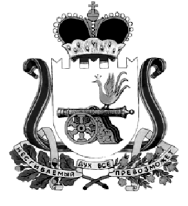 АДМИНИСТРАЦИЯ МУНИЦИПАЛЬНОГО ОБРАЗОВАНИЯ“КАРДЫМОВСКИЙ  РАЙОН” СМОЛЕНСКОЙ ОБЛАСТИ П О С Т А Н О В Л Е Н И Еот  29.12.2017 № 00967Администрация муниципального образования «Кардымовский район» Смоленской областипостановляет:1. Внести в постановление Администрации муниципального образования «Кардымовский район» Смоленской области от 21.04.2017 № 252 «О передаче имущества, являющегося муниципальной собственностью муниципального образования Кардымовского городского поселения Кардымовского района Смоленской области, в хозяйственное ведение муниципальному унитарному предприятию «ТеплоЭнергоРесурс» (в ред. от 04.10.2017 № 00669) (далее - постановление) следующие изменения:1.1. По всему тексту постановления слова «муниципальное образование Кардымовское городское поселение Кардымовского района Смоленской области» заменить словами «муниципальное образование «Кардымовский район» Смоленской области».1.2. Приложения 1, 2, 3 постановления изложить в новой редакции согласно приложению к настоящему постановлению.2. Контроль исполнения настоящего постановления возложить на заместителя Главы муниципального образования «Кардымовский район» Смоленской области Д.В.Тарасова.3. Настоящее постановление вступает в силу со дня его подписания.                                                                              Приложение 1                                                                             к постановлению Администрации                                                                         муниципального образования                                                                              «Кардымовский район»                                                                             Смоленской области                                                                            от 29.12.2017 № 00967Перечень имущества муниципального образования «Кардымовский район» Смоленской области, используемого для производства тепловой энергии и теплоснабжения                                                                              Приложение 2                                                                             к постановлению Администрации                                                                         муниципального образования                                                                              «Кардымовский район»                                                                             Смоленской области                                                                            от __.__.20__  № ____Перечень имущества муниципального образования «Кардымовский район» Смоленской области1. Имущество, используемое для обеспечения процесса подъема и транспортировки воды2.Объекты, предназначенные для приема и транспортировки сточной жидкости (канализация)                                                                              Приложение 3                                                                             к постановлению Администрации                                                                         муниципального образования                                                                              «Кардымовский район»                                                                             Смоленской области                                                                            от __.__.20__ №  _____Перечень имущества муниципального образования «Кардымовский район» Смоленской областиО внесении изменений в постановление Администрации муниципального образования «Кардымовский район» Смоленской области от 21.04.2017 № 252   Глава муниципального образования «Кардымовский район» Смоленской области                                       П.П. Никитенков№п/пНаименование объектаАдрес (местонахождение) объектаКадастровый номер недвижимого имуществаБалансовая стоимость недвижимого имущества, руб.1.Газовая котельная поселка Кардымово, площадь 642 кв.м.Смоленская область, Кардымовский район,п. Кардымово, ул. Ленина, д. 55-а67:10:0010201:30321688821,782.Земельный участок, разрешенное использование: для размещение сооружения «Газовая котельная поселка Кардымово» в составе: нежилое здание котельной, сооружение «Труба дымовая кирпичная», площадь 1686 кв.м.Смоленская область, Кардымовский район,п. Кардымово, ул. Ленина, д. 55-а67:10:0010201:304480442,563.Коммуникации газовой котельной поселка Кардымово, площадь 185 кв.м.Смоленская область, Кардымовский район,п. Кардымово,ул. Школьная, ул. Ленина67:10:0000000:36271208654.Земельный участок, разрешенное использование: для размещение сооружения «Коммуникации газовой котельной поселка Кардымово»  в составе: нежилое здание ЦТП, нежилое здание гаража ЦТП, сооружение «Центральная теплотрасса газовой котельной», площадь 829 кв.м.Смоленская область, Кардымовский район,п. Кардымово,ул. Школьная,ул. Ленина67:10:0010206:314240410,05.Нежилое здание: «Банно-коммунальный комплекс поселка Кардымово», площадь 590,9 кв.м.Смоленская область, Кардымовский район,п. Кардымово,ул. Партизанская, д. 667:10:0010136:33287724,96.Земельный участок, разрешенное использование: для размещения бани, площадь 691 кв.м.Смоленская область, Кардымовский район,п. Кардымово,ул. Партизанская, д. 667:10:0010136:321201531,53№п/пНаименование объектаАдрес (местонахождения) объектаКадастровый номер недвижимого имуществаБалансовая стоимость недвижимого имущества, руб.1.Сооружение по подъему и транспортировке питьевой воды поселка Кардымово, протяженность 21507 м.Смоленская область, Кардымовский район,п. Кардымово67:10:0000000:36811443167,652.Сооружение по подъему и транспортировке питьевой воды деревни Кривцы, протяженность 4210 м.Смоленская область, Кардымовский район,д. Кривцы67:10:0000000:421805798,253.Сооружение по подъему и транспортировке питьевой воды деревни Ермачки, площадь объекта: 25 куб.м.; 15 куб.м., глубина 40 м., 35 м.Смоленская область, Кардымовский район,д. Ермачки67:10:0000000:426296756,88№п/пНаименование объектаАдрес (местонахождения) объектаКадастровый номер недвижимого имуществаБалансовая стоимость недвижимого имущества, руб.1.Сооружение: «Система водоотведения поселка Кардымово», протяженностью 8776 м.Смоленская область, Кардымовский район,п. Кардымово67:10:0000000:4224554978,422. Очистные сооружения, КНС Кардымовской школы-интерната, площадью 40,8 кв.м.,Смоленская область, Кардымовский район,д. Пищулино,ул. Школа-интернат-432257,0№ п/пНаименование объектаАдрес (местонахождения) объектаГод вводаБалансовая стоимость  имущества, руб.1.Трансформаторная пост, площадь 1 кв.м.п. Кардымово, ул. Ленина, около д. 6301.801030002.Оборудование для обеспечения деятельности предприятия коммунального хозяйствап. Кардымово, ул. Партизанская, 6ул. Советская, 44-801587,43.Здание мастерской (прачечная), площадь 322,1 кв.м.п.Кардымово, ул.Партизанская, 601.19802167084.Здание конторы с гаражом, площадь 109,4 кв.м.п.Кардымово, ул.Партизанская, 605.1980858875.Склад площадью 237,6 кв.м.п. Кардымово, ул. Партизанская, 601.75217956.Склад площадью 92,6 кв.м.п. Кардымово, ул. Партизанская, 601.80228507.Здание конторы ул. Советская, площадь 201,2 кв.м.п. Кардымово, ул. Советская, 44-493758.А/м УАЗ-31519 № Р 823 МТп. Кардымово,  ул. Ленина, д. 55а2003141763,319.А/м УАЗ-31512 № Р 822 МТп. Кардымово, ул. Ленина, д. 55а19939999410.А/м ГАЗ-66 ВМ66 № Н 603 Кеп. Кардымово, ул. Партизанская, 6199317212311.Трактор ДТ-75 № 49-88 СКп. Кардымово, ул. Партизанская, 61997547812.А/м ГАЗ-3307 № Н 604 КЕ  п. Кардымово, ул.Партизанская, 6199321594913.Машина вакуумная КО 503 В № Н 599 КЕп.Кардымово, ул.Партизанская, 6200218035414.УАЗ 39629 Н 597 КЕ 67п.Кардымово, ул.Партизанская, 6199921959215.А/м ГАЗ 53Б № Н 610 КЕп. Кардымово, ул. Партизанская, 6198813627816.Мусоровоз КО-440-3 № Н 601 КЕп. Кардымово, ул. Партизанская, 62003241499,4317.Трактор МТЗ 82  № 17-77 СКп. Кардымово, ул. Партизанская, 619894513418.Прицеп тракторный  № 76-20 СМп. Кардымово, ул. Партизанская, 61997547819.А/м ЗИЛ 431410 поливомоечная № Н 614 КЕп. Кардымово, ул. Партизанская, 6199321225020.А/м ГАЗ-53 КО 503 № Н607КЕп. Кардымово, ул. Партизанская, 6199113516821.А/кран МАЗ-5337 КС3577-4 № Н 615 КЕп. Кардымово, ул. Партизанская, 6199435914322.А/м УАЗ-396259 № Н 608 КЕп. Кардымово, ул.Партизанская, 6200819986023.Экскаватор ЭО 2202 № 76-23 СМ 67п.Кардымово, ул.Партизанская, 6200347500024.Экскаватор ЭО 2202 № 81-43 СМ без навесного оборудованияп. Кардымово, ул. Партизанская, 6200460000025.ЗИЛ-433100 № Н 611 КЕп. Кардымово, ул. Партизанская, 6199324276026.Экскаватор-бульдозер погрузчик ЭБП-5 № 52-73 СУп. Кардымово, ул. Партизанская, 612.08108500027.А/м УАЗ-396259 № Н 602 КЕп. Кардымово, ул. Партизанская, 62004199860,028.Трактор «Беларус-320-Ч.4» в составе: -полуприцеп тракторный 1ПТС-2,5;   -косилка КН-1700; -погрузчик фронтальный П-320;              -ковш 0,2;  -отвал ком. смен. мех. поворот. МКО-4; -щетка для трактора МКЩ-1,5п. Кардымово,ул. Ленина, д. 142016126900029.ВАЗ 111130 «Ока» № Р 823 ЕО 67п. Кардымово, ул. Партизанская, 6200295377,030.УАЗ – 31512 № Р 861 ЕО 67п. Кардымово, ул. Партизанская, 6199132378,0